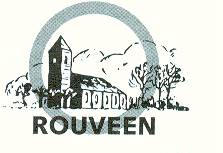 Plaatselijke regelingten behoeve vanhet leven en werken van deHervormde gemeente(met wijkgemeenten)teRouveen-StaphorstInhoudsopgaveVerklaring 
Als kerkenraad van de hervormde gemeente te Rouveen-Staphorst weten we ons door onze Nederlandse Hervormde Kerk gebracht op een weg die wij niet hebben begeerd en waarover wij in het geweten bezwaard zijn.
Wij erkennen dat wij delen in de schuld van onze kerk.  Gedachtig aan het woord van de apostel: 'Indien wij ontrouw zijn, Hij blijft getrouw' (2 Tim. 2:13) weten wij ons echter, zelf levend van Gods trouw, verschuldigd binnen de kerk trouw te zijn aan de roeping waarmee de Koning der Kerk, Jezus Christus ons geroepen heeft.

Met de kerk belijden wij dat 'Christus een eeuwig Koning is, die zonder onderdanen niet zijn kan' (art. 27 Ned. Geloofsbelijdenis) en dat Hij Zijn kerk bewaart.
Daarom beloven wij dat wij ons in gehoorzaamheid zullen onderwerpen aan het juk van Christus. Wij begeren ons te houden aan de verkondiging van Zijn Evangelie, de sacramenten te bedienen naar Zijn inzetting en de kerkelijke tucht te oefenen om elkaar te bewaren bij Zijn ontferming.
Wij beloven ons te houden aan het betrouwbaar Woord van God en alle dingen te verwerpen die daar tegen zijn, houdende Jezus Christus voor het enige Hoofd. 

Als wij zo als gemeente - met vreze en beven - onze plaats innemen binnen het geheel van de verenigde kerk, verklaren wij ons gebonden te weten aan de gereformeerde belijdenis. Met Gods hulp zullen wij weerspreken en weren al wat met dit belijden in strijd is. Bij de inrichting van het leven der gemeente zullen wij ons houden aan de instellingen die met deze belijdenis overeenstemmen.
In de gemeente zal de nodiging tot het Heilig Avondmaal en de roeping tot het ambt uitgaan naar hen die tot de openbare belijdenis des geloofs zijn gekomen. In de gemeente zal geen andere levensverbintenis worden ingezegend dan een huwelijk van man en vrouw dat wettig voor de overheid is gesloten.

Omdat wij ons schuldig weten onze gaven 'ten nutte en ter zaligheid der andere lidmaten gewillig en met vreugde aan te wenden' (antw. 55 Heid. Cat.) zullen wij de kerk en elkaar blijven oproepen om - in overeenstemming met de gereformeerde belijdenisgeschriften van de kerk - de weg van gehoorzaamheid aan God en Zijn Woord te gaan. 

De kerkenraad van de hervormde gemeente te Rouveen-Staphorst, 



preses: ds. W. van Vreeswijk					scriba: oud. G. van Tol



Datum: 31 oktober 2011 /Gewijzigd: 16 december 2017
1.	Samenstelling van de algemene kerkenraad1.1	Aantal ambtsdragersDe algemene kerkenraad (AK) bestaat uit de volgende ambtsdragers, die volgens rooster door en uit de wijkkerkenraden zijn aangewezen:1.2.	Evenredige vertegenwoordiging/bloed en aanverwantschap1.	Er wordt door iedere wijkkerkenraad een gelijk aantal ambtsdragers afgevaardigd naar de AK.2.	Het is, behoudens goedkeuring van de wijkkerkenraden, niet toegestaan dat bloedverwanten tot en met de tweede graad en aanverwanten van de eerste graad gelijktijdig in de algemene kerkenraad zitting hebben.1.3 	Duur zitting ambtsdragersEen lid van de AK wordt telkens benoemd voor een periode van vier jaar, tenzij hij (in de wijk) tussentijds aftredend en niet herkiesbaar is.Iedere twee jaar zo mogelijk, is de helft van de AK aftredend en herkiesbaar.
Voor benoemde leden van de AK gelden de regels voor de wijkkerkenraadsleden (kerkorde) vanaf de benoeming door de algemene kerkenraad.1.4 	AdviseursAls adviseurs kunnen aan de vergaderingen van de AK deelnemen:de pastora(a)l(e) medewerker(s)leden van de zendingscommissieleden van de evangelisatiecommissieleden van de catechesecommissieleden van de welkomstcommissieleden van de jeugdraadleden van de ouderencommissie leden van de thuisfrontcommissie(’s)leden van de muziekcommissieleden van het Psycho Pastorale Hulpverleningsteam ( PPH-team )leden van ander door de kerkenraad in het leven geroepen andere commissiesMet dien verstande dat zij alleen de besprekingen van hun arbeidsveld bijwonen.2.	De werkwijze van de algemene kerkenraad2.1.	Aantal vergaderingenDe AK vergadert ten minste zesmaal per jaar.2.2.	Bijeenroepen vergaderingDe vergaderingen van de AK worden een week van tevoren bijeengeroepen door het moderamen, onder vermelding van de zaken, die aan de orde zullen komen (de agenda). Het rooster van vergaderingen wordt per jaar vastgesteld2.3.	NotulenVan de vergaderingen wordt een schriftelijk verslag opgesteld door de ambtelijk secretaris, dat in de eerstvolgende vergadering door de AK wordt vastgesteld. De verwerking gebeurt digitaal. Van de besluiten worden overzichtslijsten gemaakt. Besluiten van blijvend belang worden jaarlijks ter vergadering gememoriseerd. Indien een besluit van blijvend belang geactualiseerd dient te worden, dan gebeurt dit door middel van agendering, bespreking en besluitvorming in een eerstvolgende vergadering van de algemene kerkenraad2.4.	Verkiezing moderamenDe in Ordinantie 4-8-2 genoemde jaarlijkse verkiezing van het moderamen, bestaande uit een preses, een assessor en een scriba, geschiedt in de eerste vergadering van het nieuw begonnen  kalenderjaar.2.5.	ScribaDe AK verkiest een scriba uit haar midden. Eventueel kan een ambtelijk secretaris worden benoemd. Deze heeft geen stemrecht.Deze ambtelijk secretaris is verplicht tot geheimhouding van alles wat hem/haar vertrouwelijk ter ore komt. 2.6.	De gemeente kennen in en horen overIn de gevallen dat de kerkorde dan wel een plaatselijke regeling voorschrijft, dat de AK dan wel de wijkkerkenraad de gemeente kent in een bepaalde zaak en haar daarover hoort belegt de kerkenraad een bijeenkomst met de (betreffende) leden van de gemeente, die ter keuze van de AK dan wel de (betreffende) wijkkerkenraad wordt aangekondigd in het kerkblad, dat voorafgaande aan de bijeenkomst verschijnt en/of afgekondigd op tenminste één zondag, die aan de bijeenkomst voorafgaat.De AK dan wel de wijkkerkenraad kan ook op andere wijze de gemeente in de gelegenheid stellen hun mening kenbaar te maken.In de berichtgeving vooraf maakt de kerkenraad in het kort kenbaar over welke zaak hij de gemeente wil horen.Het vorenstaande is ook van toepassing wanneer de gemeente wordt ‘gekend en gehoord’ door middel van een gemeenteavond.2.7.	Gemeentelijk beraadEen gemeentelijk beraad is enkel noodzakelijk indien de Ordinantie(s) dit voorschrijf(t)(en) (thans Ordinantie 7-2-2 inzake toelating doopleden tot het Heilig Avondmaal en Ordinantie  5-4 inzake de kerkelijke bevestiging van een andere levensverbintenis dan tussen een man en een vrouw).Indien een gemeentelijk beraad noodzakelijk is het hiervoor sub 2.6. bepaalde van overeenkomstige toepassing.2.8.	BesluitvormingDe AK kan, nadat de gemeente door middel van een gemeenteavond, een ter inzagelegging dan wel een gemeentelijk beraad gekend en gehoord is, zelfstandig besluiten nemen.Onderstaand is ter verduidelijking de wijze van kennen en horen weergegeven in die situaties waarin de Ordinantie daartoe verplicht.2.9.	Openbaarheid en toehoorder bij AK-vergadering1.	Vergaderingen van de AK zijn niet openbaar.2.	De AK kan besluiten dat gemeenteleden en eventueel andere belangstellenden als toehoorder tot een bepaalde vergadering toegelaten worden.2.10.	ArchiefHet lopend archief van de AK berust bij de scriba dan wel bij het kerkelijk bureau, met inachtneming van de verantwoordelijkheid van het college van kerkrentmeesters voor de archieven van de gemeente uit hoofde van Ordinantie 11-2-7 sub g.2.11.	Taken en bevoegdhedenIn overleg met de wijkkerkenraden heeft de AK met inachtneming van het bepaalde in Ordinantie 4-9-4 vastgesteld dat het in ieder geval de taak en bevoegdheid van de AK is de volgende zaken te regelen:het onderhouden van de contacten met het college van kerkrentmeesters;het onderhouden van de contacten met het college van diakenen;zaken die de gemeente als geheel betreffen en dus wijk overschrijdend zijn;de aanduiding van de naam van de gemeente;het voortbestaan van de gemeente;het aangaan van een samenwerkingsverband met een andere gemeente;het verwerven, verkopen of ingrijpend verbouwen van een kerk(elijk) gebouw;het vaststellen van het aantal, tijd en plaatsen van de erediensten;zaken aangaande het jeugdwerk;zaken aangaande het evangelisatiewerk;zaken aangaande het zendingswerk;zaken aangaande de catechese;het vaststellen van de wijkgrenzen.2.12.	Organen van bijstandDe AK laat zich in zijn arbeid bijstaan door de navolgende commissies:zendingscommissie;evangelisatiecommissie;jeugdraad;catechesecommissie.2.13.	Werkwijze organen van bijstand1.	Het vaststellen van het getal en de wijze van benoeming van de leden van de in artikel 2.12. genoemde organen van bijstand, geschiedt door de AK.2.	De organen van bijstand stellen een regeling op van hun werkzaamheden, welke regeling de goedkeuring behoeft van de AK.3.	De zittingstijd van de leden van de organen van bijstand duurt, voor zover zij geen ambtsdrager zijn, vier jaren, terwijl elk jaar één vierde deel aftreedt. Deze leden zijn tweemaal terstond herkiesbaar.4.	De organen van bijstand doen elk jaar vóór 1 mei een schriftelijk verslag toekomen aan de AK van de gang van zaken op het aan hen toevertrouwde arbeidsveld in het afgelopen kalenderjaar.2.14.	Beleidsplan1.	Door de (wijk)kerkenra(a)d(en) wordt telkens voor een periode van vier jaar een beleidsplan opgesteld. Alvorens dit beleidsplan door de AK wordt vastgesteld wordt er over de inhoud hiervan overleg gepleegd met het college van kerkrentmeesters, het college van diakenen en met alle daarvoor in aanmerking komende organen van de gemeente, voor zover het hun arbeidsveld betreft.2.	Nadat de AK het beleidsplan of een wijziging daarvan voorlopig heeft vastgesteld, wordt de gemeente hierin gekend en gehoord door middel van een gemeente- of wijkavond.3.	Besluitvorming3.1.	Besluitvorming in kerkelijke lichamen; meerderheid van stemmen1.	Onder kerkelijk lichaam dient te worden verstaan de ambtelijke vergaderingen en alle bij ordinantie, generale regeling of overgangsbepaling in het leven geroepen of erkende organen en colleges evenals alle door de ambtelijke vergaderingen of kerkelijke organen en colleges ingestelde vaste of tijdelijke commissies. Een vergadering van stemgerechtigde gemeenteleden geldt niet als kerkelijk lichaam.2.	In alle kerkelijke lichamen worden besluiten steeds na gemeenschappelijk overleg en zo mogelijk met eenparigheid van stemmen genomen. Blijkt eenparigheid niet bereikbaar, dan wordt besloten met meerderheid van de geldig uitgebrachte stemmen, waarbij blanco stemmen in het geheel niet meetellen.Onder meerderheid dient ten deze te worden verstaan ‘de helft plus één. Wijkoverschrijdende zaken vanuit een wijkkerkenraad moeten, nadat deze eerst in de wijkkerkenraad zijn besproken, met een goede motivatie en overdenking van de voor- en nadelen, ingebracht worden in de AK. De AK kan dan besluiten het onderwerp aan de orde stellen en zo zij dit nodig acht de andere wijkkerkenraad horen en daarna een besluit nemen. De AK kan echter desgewenst eerst ook nog één of meer vergaderingen beleggen waarbij beide wijkkerkenraden worden uitgenodigd en gelijktijdig geïnformeerd of gehoord.Over wijk overschrijdende onderwerpen die niet via een wijkkerkenraad binnenkomen, kan de AK zelfstandig een besluit nemen, echter ook hier kan de AK desgewenst eerst de wijkkerkenraden horen alvorens een besluit te nemen.3.2.	Stemming over zakenStemming over zaken geschiedt mondeling tenzij om schriftelijke stemming wordt gevraagd. Staken de stemmen, dan vindt herstemming plaats. Staken de stemmen weer, dan is het voorstel verworpen.3.3.	Stemming over personen1.	Stemming over personen geschiedt schriftelijk.2.	Wanneer er niet meer kandidaten zijn dan er verkozen moeten worden (dus wanneer er geen tegenkandidaten zijn), kan mondeling worden gestemd als niemand van de aanwezige leden tegen mondelinge stemming bezwaar maakt.3. 	Indien één kandidaat wordt voorgesteld en de stemmen staken, vindt herstemming plaats. Staken de stemmen weer, dan is de kandidaat niet verkozen.4. 	Indien er meer kandidaten zijn dan er verkozen moeten worden, zijn van hen verkozen diegenen op wie de meeste stemmen zijn uitgebracht en die de meerderheid van de uitgebrachte stemmen hebben behaald, tot het aantal vacatures dat vervuld moet worden.Indien voor een vacature geen van de kandidaten een meerderheid heeft behaald, dan vindt er nog een vrije stemming plaats. Heeft ook dan geen van de kandidaten de vereiste meerderheid behaald, dan vindt een herstemming plaats tussen de twee kandidaten die de meeste stemmen behaalden. Staken de stemmen weer, dan is in afwijking van ordinantie 4-5-3 de oudste in jaren verkozen.3.4.	QuorumIn alle kerkelijke lichamen kunnen slechts besluiten worden genomen indien het quorum van het aantal leden aanwezig is. Onder quorum wordt verstaan ‘de helft plus één’.Is het quorum van het aantal leden niet aanwezig, dan kan ten aanzien van een op die vergadering ingediend voorstel een besluit worden genomen op een volgende vergadering die ten minste twee weken later wordt gehouden, ook wanneer dan het quorum niet aanwezig is.4.	De vermogensrechtelijke aangelegenhedenIn afwijking van Ordinantie 11-4-2 en Ordinantie 11-4-4 kent de Hervormde gemeente Rouveen-Staphorst geen wijkraden van respectievelijk kerkrentmeesters en diakenen.4.1.	De vermogensrechtelijke aangelegenheden – kerkrentmeesterlijk4.1.1.	 College van kerkrentmeesters1.	Het college van kerkrentmeesters bestaat overeenkomstig Ordinantie 11-4-6 uit alle ouderlingen-kerkrentmeesters, die zitting hebben in de wijkkerkenraden. Dit zijn in totaal vier leden.2.	Naast de lid 1 genoemde leden telt het college van kerkrentmeesters ook tenminste één door de AK benoemde kerkrentmeesters-niet-ouderling.4.1.2. AdministratieHet college van kerkrentmeesters wijst uit zijn midden een administrerend kerkrentmeester aan, die belast wordt met de boekhouding van het college.4.1.3. BetalingenDe penningmeester is bevoegd betalingen te doen namens de gemeente, met in achtneming van het door de kerkenraad vastgestelde beleidsplan en de begroting, tot een maximaal bedrag van tienduizend euro per betaling. Voor betalingen boven dit bedrag zijn voorzitter en penningmeester of secretaris en penningmeester gezamenlijk bevoegd.Bij afwezigheid of ontstentenis van de penningmeester treedt de voorzitter op als diens plaatsvervanger.4.1.4.	 Benoeming voorzitter en secretarisTijdens de collegevergadering in de maand januari wijst het college (de plaatsvervangers van) de voorzitter en de secretaris aan van het college van kerkrentmeesters4.1.5.	 VergaderingenHet college van kerkrentmeesters vergadert in principe iedere maand volgens een jaarlijks op te stellen rooster. Extra vergaderingen worden door de voorzitter in overleg met de secretaris belegd, of op schriftelijk en gemotiveerd verzoek van twee leden van het college. In het laatste geval binnen acht dagen nadat het verzoek daartoe ter kennis van de voorzitter is gebracht.4.1.6.	 Commissie van bijstand en adviesHet college van kerkrentmeesters laat zich bijstaan door een Commissie van Bijstand en Advies (CBA). De regeling ten behoeve van de Commissie van Bijstand en Advies is als bijlage B aan onderhavige regeling gehecht.4.2.	De vermogensrechtelijke aangelegenheden – diaconaal4.2.1.	College van diakenenHet college van diakenen bestaat uit alle diakenen uit de beide wijken van de gemeente, zodat het college totaal acht leden telt.4.2.2.	 AdministratieHet college van diakenen wijst uit zijn midden een administrerend diaken aan, die belast wordt met de boekhouding van het college van diakenen4.2.3.	 BetalingenDe penningmeester is bevoegd betalingen te doen namens de diaconie, met in achtneming van het door de kerkenraad vastgestelde beleidsplan en de begroting, tot een maximaal bedrag van tienduizend euro per betaling. Voor betalingen boven dit bedrag zijn voorzitter en penningmeester of secretaris en penningmeester gezamenlijk bevoegd.Bij afwezigheid of ontstentenis van de penningmeester treedt de voorzitter op als diens plaatsvervanger.4.2.4.	 Benoeming voorzitter en secretarisTijdens de collegevergadering in de maand januari wijst het college (de plaatsvervangers van) de voorzitter en de secretaris aan van het college van diakenen.4.2.5.	 VergaderingenHet college van diakenen vergadert in principe acht keer per jaar volgens een jaarlijks op te stellen rooster. Extra vergaderingen worden door de voorzitter in overleg met de secretaris belegd, of op schriftelijk en gemotiveerd verzoek van twee leden van het college. In het laatste geval binnen acht dagen nadat het verzoek daartoe ter kennis van de voorzitter is gebracht.4.3.	De vermogensrechtelijk aangelegenheden – algemeen4.3.1.	 Wensen wijkkerkenradenVóór 1 september van ieder kalenderjaar kunnen de wijkkerkenraden wensen en aandachtspunten van de wijkgemeenten voor de begroting voor het komende jaar kenbaar maken aan de algemene kerkenraad, met afschrift aan het college van kerkrentmeesters c.q. diakenen.4.3.2.	 Begroting en jaarrekening1.	Jaarlijks wordt er een gemeentevergadering gehouden waarin het college van kerkrentmeester en het college van diakenen de cijfers van de jaarrekening presenteren en tevens de begroting voor het daaropvolgend jaar.2.	Deze vergadering wordt in de maand november belegd.3.	Tijdens deze vergadering zal aan de gemeenteleden een samenvatting van de desbetreffende stukken worden overhandigd. De volledige stukken kunnen gedurende een week voorafgaande aan de vergadering worden ingezien. 4.	Het bepaalde in artikel 2.6. is van overeenkomstige toepassing.4.4.	Overige taken van kerkrentmeesters en diakenenA.	Kerkrentmeesters4.4.1.	 Aanhangsel beroepsbriefBij de beroepsbrief behoort een aanhangsel met de schriftelijke opgave van de toegezegde inkomsten en rechten. Dit aanhangsel wordt ondertekend door de preses en de scriba van de algemene kerkenraad en door de voorzitter en de secretaris van het college van kerkrentmeesters.4.4.2.	 Doop-, belijdenis- en trouwboekAan het college van kerkrentmeesters is bovendien toevertrouwd;-	de verzorging van de vermogensrechtelijke aangelegenheden van de gemeente van niet-diaconale aard,-	het bijhouden van de registers van de gemeenteleden en van het doopboek, het belijdenisboek en het trouwboek.4.4.3.	 KerkmusicusDe kerkmusicus wordt benoemd door de kerkenraad na overleg met het college van kerkrentmeesters, bij voorkeur uit de leden van de kerk. De aanstelling van de kerkmusicus geschiedt door het college van kerkrentmeesters. Het college van kerkrentmeesters laat zich in dezen bijstaan door een Commissie Kerkmuziek. Het beleidsplan kerkmuziek en organisten is als bijlage C aan onderhavige regeling gehecht.4.4.4.	Kosters1.	Ten behoeve van de zorg voor (het)(de) kerkgebouw(en) en de goede gang van zaken daarin tijdens de kerkdiensten kunnen de kerkrentmeesters zich laten bijstaan door een (of meer) (hulp)koster(s).2.	De (hulp)koster(s) word(t)(en) benoemd door de kerkenraad op voordracht van het college van kerkrentmeesters, bij voorkeur uit de leden van de kerk. De aanstelling van de koster geschiedt door het college van kerkrentmeesters.4.4.5.	 Kerkgebouwen1.	De zorg voor de kerkgebouwen en de goede gang van zaken daarin tijdens de kerkdiensten berust bij het college van kerkrentmeesters.2.	Over de inrichting van de kerkgebouwen beslist de algemene kerkenraad, gehoord het orgaan van de kerk dat op dit terrein werkzaam is.3.	De kerkgebouwen worden door het college van kerkrentmeesters in overleg met de algemene kerkenraad bij voorrang beschikbaar gesteld voor gemeentelijke en kerkelijke doeleinden.4.	Op verzoeken tot gebruik van (één van)(de)(het) kerkgebouw(en) ten behoeve van een trouw- of rouwdienst van niet-gemeenteleden beslist de AK.5.	Op verzoeken tot gebruik van (één van)(de)(het) kerkgebouw(en) ten behoeve van andere dan de lid 4 vermelde activiteiten beslist de AK gehoord hebbende de wijkkerkenraden. 4.4.6. Kerkelijk bureauTot de taak van het college behoort voorts het opzetten van en het toezicht houden op de instelling van een kerkelijk bureau met daaraan gekoppeld een kerkelijk werker.B.	Diakenen4.4.7. Viering Heilig AvondmaalHet Heilig Avondmaal wordt bediend door een predikant, waarbij de diakenen aan de tafel des Heeren dienen en de ouderlingen medeverantwoordelijkheid dragen.De bediening geschiedt op de wijze die door de algemene kerkenraad is vastgesteld en met gebruikmaking van het klassieke (al dan niet hertaalde) formulier om het Heilig Avondmaal te houden.5.	Aantal en grenzen van de wijkgemeenten5.1.	WijkgemeentenDe Hervormde gemeente Rouveen-Staphorst is verdeeld in twee wijkgemeenten met ieder een eigen wijkkerkenraad. Deze wijkgemeenten worden aangeduid met de Romeinse cijfers I en II.5.2.	GrenzenDe grenzen van de Hervormde gemeente Rouveen-Staphorst zijn aangegeven op een lijst, welk document opvraagbaar is bij de scriba van de algemene kerkenraad en gepubliceerd is in de wijkindeling op de website.5.3.	Vaststelling en wijziging wijkgrenzen en aantal wijkgemeentenDe AK kan, nadat de gemeente door middel van een gemeenteavond, gekend en gehoord is, zelfstandig overgaan tot het vaststellen van – dan wel het wijzigen van de wijkgrenzen. Het vorenstaande is van overeenkomstige toepassing op het vaststellen van dan wel wijzigen van het aantal wijkgemeenten.6.	De kerkdiensten6.1.	Plaats en tijdDe wekelijkse kerkdiensten van de gemeenteleden worden volgens een door de AK vastgesteld rooster gehouden in de Kerk en het Dienstgebouw.Indien nodig kan de AK bepalen dat ook op een andere plaats of in een ander gebouw een kerkdienst plaats vindt onder zijn verantwoording.De AK bepaalt hierbij het tijdstip van aanvang van de dienst.7.	Overige bepalingen7.1.	Algemeen artikel1.	Waar in deze regeling sprake is van gemeente respectievelijk kerkenraad wordt steeds de gemeente als geheel respectievelijk de algemene kerkenraad bedoeld, tenzij nadrukkelijk anders wordt vermeld of uit de bepaling blijkt dat kennelijk de wijkgemeente respectievelijk de wijkkerkenraad wordt bedoeld.2.	Waar in deze regeling sprake is van Kerkorde en/of Ordinantie wordt steeds bedoeld de Kerkorde respectievelijk de Ordinantie van de Protestantse Kerk in Nederland.7.2.	Onvoorziene gevallenIn een geval waarin zowel deze regeling als de kerkorde en de daarbij behorende ordinanties niet voorziet, treft de AK een voorlopige maatregel totdat in zo mogelijk de eerstvolgende vergadering van de AK een wijziging dan wel een aanvulling op onderhavige regeling wordt aangebracht.7.3.	SlotbepalingDeze regeling kan worden aangehaald als “plaatselijke regeling van de Hervormde gemeente Rouveen-Staphorst”.Vaststelling en ondertekening.Gelet op de samenvoeging van de Hervormde gemeente te Rouveen en de Hervormde gemeente te Staphorst en het dienaangaande bepaalde in Ordinantie 2 artikel 19 en artikel 2 leden 3 en 4 van de Generale regeling fusie en splitsing is deze plaatselijke regeling ten behoeve van de Hervormde gemeente Rouveen-Staphorst vastgesteld in de vergadering van:-    de algemene kerkenraad van de Hervormde gemeente te Rouveen- Staphorst, januari 2018;-    de kerkenraad van wijkgemeente I van de Hervormde Gemeente te Rouveen- Staphorst, januari 2018;-    de kerkenraad van wijkgemeente II van de Hervormde Gemeente te Rouveen- Staphorst, januari 2018;Namens Hervormde gemeente Rouveen:ds. W. van Vreeswijk, preses algemene kerkenraad , tevens voorzitter wijk 2ds. H. Born, preses secundus algemene kerkenraad, tevens voorzitter wijk 1oud. J. Hooikammer, scriba algemene kerkenraadoud. A. H. ten Cate, scriba wijk 1oud. B. Eenkhoorn, scriba wijk 2Bijlage A Regeling ten behoeve van de Commissie van Bijstand en Advies (CBA) van de Hervormde gemeente te Rouveen-Staphorst.Artikel 1.Het college van kerkrentmeesters laat zich bij de uitvoering van haar taken bijstaan door de Commissie van Bijstand en Advies (kortweg CBA), bestaande uit minimaal 10 leden.Artikel 2.De CBA heeft bij de besluitvorming van de in artikel 3 van onderhavige regeling onder de leden C en D genoemde zaken een adviserende stem. Deze adviezen worden besproken en beoordeeld ter voorbereiding op de uiteindelijke besluitvoming door het college van kerkrentmeesters of de kerkenraad.Artikel 3.De taken van de CBA zijn:A)	Het inzamelen van de gelden in en buiten de eredienstenB)	Het verwerven van kerkelijke bijdragenC)	Het adviseren van het college van kerkrentmeesters inzake de begroting en de jaarrekening.D)	Het adviseren van het college van kerkrentmeesters bij roerende en onroerende zakenE)	Het assisteren en ondersteunen van het college van kerkrentmeesters bij het realiseren van het beleid en bij het daadwerkelijk uitvoeren van acties en activiteiten.Artikel 4.De CBA is voor de uitvoering van de taken verdeeld over (sub)commissies. Al naar gelang de behoefte kunnen deze (sub)commissies ingesteld worden. De leiding van een dergelijke (sub)commissie berust altijd bij een (ouderling)kerkrentmeester. Deze (sub)commissies kunnen en mogen apart vergaderen, voor zover de vergadering betrekking heeft op het aandachtsgebied van de betreffende (sub)commissie. De verschillende (sub)commissies kunnen bij de uitvoering van hun taken op hun beurt weer een beroep doen op vrijwilligers uit de gemeente.Artikel 5.Het lidmaatschap van het college van kerkrentmeesters en van de CBA zijn niet verenigbaar.Leden van de CBA mogen niet nader tot elkaar staan dan in de graad zoals in deze is aangegeven in de kerkorde en/of elders in het plaatselijk reglement is vastgelegd.Artikel 6.De leden van de CBA worden voor een tijdvak van 4 jaren gekozen en zijn ten hoogste twee maal herkiesbaar. De maximale zittingsduur is derhalve 12 jaar. Per 31 december van elk jaar treden, volgens een door de secretaris van de kerkrentmeesters opgemaakt rooster, leden van de CBA af.Artikel 7.Wanneer een lid van de CBA zich aan ontrouw of verregaand plichtverzuim schuldig maakt, kan deze bij meerderheid van stemmen door het college van kerkrentmeesters uit zijn functie worden gezet.Artikel 8.Leden van de CBA mogen geen zakelijke relatie met de kerk aangaan (geen leveranties, geen werk tegen vergoeding etc.) tenzij in een gecombineerde vergadering anders wordt bevonden en door de kerkenraad anders wordt beslist. Artikel 9.In een gecombineerde vergadering van kerkrentmeesters en CBA hebben alleen de leden van het college van kerkrentmeesters stemrecht.  Er kunnen slechts besluiten worden genomen indien het quorum van het aantal leden aanwezig is. Onder quorum wordt verstaan ‘de helft plus één’. Is het quorum van het aantal leden niet aanwezig, dan kan ten aanzien van een op die vergadering ingediend voorstel een besluit worden genomen op een volgende vergadering die ten minste twee weken later wordt gehouden, ook wanneer dan het quorum niet aanwezig is. Er kan niet gestemd worden met volmachtArtikel 10.Stemgerechtigde leden zijn lidmaten, die als lidmaat in de kerkelijke gemeente zijn ingeschreven. Stemgerechtigden worden uiterlijk 1 week voor de stemming door de kerkrentmeesters opgeroepen om door stemming de ontstane vacature aan te vullen.   Artikel 11.Het college van kerkrentmeesters bepaalt vooraf het profiel van de kandidaat in een ontstane vacature. Vervolgens zoekt zij kandidaten die aan dit profiel voldoen, rangschikt deze op volgorde van geschiktheid en benadert deze daarna, te beginnen bij de eerste persoon op de lijst. Is deze niet beschikbaar dan wordt de tweede persoon benaderd, enz.De persoon die zich beschikbaar stelt wordt vervolgens door het college van kerkrentmeesters als kandidaat voorgesteld. Op de stembriefjes wordt, naast de door het college van kerkrentmeesters voorgedragen kandidaat, ook ruimte gegeven aan de stemgerechtigde lidmaten om bij de stemming zelf een naam in te vullen en deze te verkiezen. Artikel 12.Stemming heeft plaats op een nader te bepalen datum en plaats volgens dezelfde procedure als een stemming voor een kerkenraadslid en volgens de daarvoor geldende bepalingen in de kerkorde.Artikel 13.De gekozene ontvangt tijdens de stemmingsvergadering door de voorzitter van de vergadering, of anderszins binnen 24 uur na de stemmingsvergadering door de voorzitter van het college van kerkrentmeesters, mondeling of schriftelijk bericht van zijn verkiezing. Hem zal opgedragen worden om binnen acht dagen aan de voorzitter van het college van kerkrentmeesters kenbaar te maken of hij zijn benoeming aanvaardt.Artikel 14. Tussentijdse vacatures kunnen ook tussentijds aangevuld worden. Bij het aantreden van iemand in een tussentijdse vacature zal deze persoon als nieuw in het college en op het rooster van aftreden binnenkomen en dus niet in de plaats van de voorganger komen. Artikel 15.Zo vaak als de voorzitter en secretaris van het college van kerkrentmeesters het noodzakelijk achten, doch minimaal 4 maal per jaar, dan wel als tenminste 4 leden van de CBA dit verlangen, beleggen de kerkrentmeesters een gecombineerde vergadering.Artikel 16.Leden van de kerkenraad kunnen geen lid zijn van de CBA.Artikel 19.Wijzigingen in deze regeling kunnen aangebracht worden door de kerkenraad zelf of op voorstel van en in overleg met het college van kerkrentmeesters en de CBA.Artikel 20.Elk nieuw gekozen lid van de CBA ontvangt een kopie van deze regeling.Artikel 21.In die gevallen waarin deze regeling niet voorziet wordt door de kerkenraad beslist.Bijlage B Beleidsplan kerkmuziek en organisten.		                   Rouveen, 17 december 2005								Kerkmuziek in de gemeente.De reformatoren Luther en Calvijn waren in hun tijd al overtuigd van het nut van muziek en hebben gewezen op de verbinding tussen muziek en het Woord.  De muziek vervult haar taak en mogelijkheden het best als het rechtstreeks in dienst van het evangelie staat.De kerkmuziek in onze gemeente beperkt zich hoofdzakelijk tot (begeleidend) orgelspel rond en tijdens de erediensten. Voor veel gemeenteleden geldt dat er verder geen behoefte is aan muziek of het gebruik van andere muziekinstrumenten.  Er zijn echter ook ouderen, maar vooral jongeren, waarvoor muziek meer betekent dan alleen begeleiding bij de gemeentezang.  Voor hen heeft muziek en ook muziek maken een bredere en diepere inhoud. Indien gewenst kan het beleid hierop aangevuld worden.Kerkmuziek in de eredienstZoals reeds genoemd is dat in onze gemeente het orgelspel rond en in de eredienst en met name de begeleiding van de gemeentezang. Deze gemeentezang bestaat uit het zingen van de psalmen en de enkele gezangen achter de psalmen.We zullen ons hier verder beperken tot het orgelspel.Voor een goede begeleiding is het noodzakelijk dat de organist ook “meezingt en meevoelt”  met wat er in de gezongen tekst tot uiting komt, b.v. lof aan de Heere, weemoed over de zonde, blijdschap over de verlossing etc.  Dit vraagt, naast muzikale en instrumentale deskundigheid, ook geestelijk invoelingsvermogen van de organist. Daarnaast is de organist ook deel van de gemeente en zal als zodanig ook betrokken moeten zijn op de gemeente.De organisatie van de kerkmuziekWie is verantwoordelijk?De kerkenraad is eindverantwoordelijk voor de kerkmuziekHet college van Kerkrentmeesters is verantwoordelijk voor de daadwerkelijke organisatie en invulling.  Commissie kerkmuziek.De dagelijkse en algemene zaken met betrekking tot de kerkmuziek en de organisten wordt besproken en behandeld door de commissie kerkmuziek. Deze commissie bestaat uit een (ouderling)kerkrentmeester, een afgevaardigde van de kerkenraad, een lid van het CBA, de hoofdorganist en enkele andere (of alle) organisten. De commissie wordt voorgezeten door de (ouderling) kerkrentmeester.Wijzigingen en aanvullingen op het ingezette beleid, zowel voor de korte als de  langere termijn, alsmede zaken m.b.t. tarieven en vergoedingen kunnen door de commissie aan het college van kerkrentmeesters worden voorgesteld, maar besluiten in deze worden alleen door dit college en de kerkenraad genomen.Deze commissie zal een tweetal keren per jaar of zoveel vaker als noodzakelijk bijeen komen Wie zijn organist?Hiervoor komen mensen in aanmerking die voldoen aan bovenstaande omschrijving m.b.t. de betrokkenheid op de gemeentezang en de gemeente als geheel.De kerk stelt kwaliteitseisen aan de organisten, zodat de gemeente daardoor ook in de zang gestimuleerd wordt.Bij aanstelling van een professionele hoofdorganist zal deze een opleiding op het gebied van orgel en orgelmuziek moeten hebben op Hbo-niveau, of enkele jaren conservatorium of een daarmee vergelijkbaar aantal jaren ervaring. Van een hoofdorganist mag verwacht worden dat hij/zij een voorbeeldfunctie vervuld  voor de andere organisten.De organisten zullen voldoende vaardig moeten zijn in het bespelen van het kerkorgel, hetgeen zal moeten blijken uit de gevolgde lessen, genoten opleidingen -en zonodig na beoordeling van een te spelen vaardigheidsproef voor de commissie kerkmuziek.Jongeren.Buiten het opgestelde rooster van de groep organisten zou, indien daarvoor belangstelling bestaat, minimaal 1 dienst per maand ingevuld kunnen en mogen worden door een jonge aankomende organist. Deze organist dient uiteraard wel uit onze eigen gemeente te komen en dient over de benodigde basisvaardigheden te beschikken. Dit ter beoordeling van de commissie kerkmuziek.Waardering / beloning.De (hoofd)organist dient voor de diensten waarin hij/zij gespeeld heeft per kwartaal een declaratie in bij de kerkrentmeesters. Degene die als vrijwilliger meewerken kunnen de door hen gemaakte kosten (muziek, eventuele reiskosten etc.) eveneens per kwartaal declareren bij de kerkrentmeesters. Het totale bedrag per persoon mag, in verband fiscale redenen, op jaarbasis niet hoger zijn dan het maximaal door de fiscus vastgestelde bedrag. Dit bedrag zal jaarlijks opnieuw moeten worden vastgesteld. Er worden verder geen gratificaties verstrekt.Wie maakt roosters?Het rooster voor de invulling van de diensten wordt gemaakt en bijgehouden door  en in gezamenlijk overleg tussen de organisten. Het rooster wordt ter informatie aangeboden aan de andere leden van de commissie kerkmuziek. Instructies.Voor de instructies verwijzen we naar bijgaand document “Instructie Organist en gebruik van de orgels”Bespelen van de orgels.Het orgel in de kerk en het hoofdorgel in de grote zaal van het dienstgebouw kunnen door de organisten en de vaste (kerkmuziek)vrijwilligers vrij gebruikt worden om te oefenen. Ook jeugdigen in opleiding moeten tegen minimale vergoeding gebruik kunnen maken van deze orgels.Indien andere gemeenteleden privé gebruik wensen te maken van een orgel geldt daarvoor het volgende tarief : € 5,-- per uurBehoudens schriftelijke toestemming van het college van kerkrentmeesters kunnen personen die geen lid van de gemeente zijn geen gebruik maken van bedoelde orgels.Gebruik van het kerkgebouw door derdenIndien het kerkgebouw aan derden in gebruik wordt afgestaan met gebruik van orgel of andere instrumenten zal het College van Kerkrentmeesters bevorderen dat van de diensten van de organisten gebruik wordt gemaakt. Indien dit niet mogelijk blijkt zal aan derden geen toestemming tot gebruik van orgel en/of ander instrumenten worden gegeven dan na overleg met de organisten.Instructie Organistbehorende bij de overeenkomst d.d. ……………………………………van de organist:…………………………………………………………………….Door de organist wordt vorm gegeven aan de kerkmuziek. Conform de Generale Regeling voor de Kerkmuziek wordt daaronder verstaan: de muziek, hetzij vocaal, hetzij instrumentaal, die functioneert in de eredienst of anderszins in verband met het leven en werken van de gemeente. Daartoe zijn aan hem /haar werkzaamheden opgedragen die in het hierna volgende worden omschreven.I 	Werkzaamheden uitvoering van het kerkelijk orgelspel : aantal zondagen per jaar	…….	aantal diensten per zondag…..rouw/trouwdiensten	j/n1e kerstdag		j/n2e kerstdag		j/nbiddag			j/ngoede vrijdag		j/n2e paasdag		j/nhemelvaartsdag	j/n2e pinksterdag		j/ndankdag		j/noudejaarsavond	j/nnieuwjaarsmorgen	j/nanders nl……………..	……
zorgdragen voor de vorming op het terrein van de kerkmuziekin overleg en / of samenwerking met het college van kerkrentmeesters, de predikanten en de kerkenraad mede helpen zorgdragen voor het klein onderhoud van het de orgel(s).Het stemmen van tongwerken alsmede het adviseren van het college  
    van Kerkrentmeesters omtrent groot onderhoud en reparatie zijn hier  
    onder begrepen.II	Nadere bepalingen inzake de dienstvervullingDe organist oefent zijn / haar werkzaamheden uit met in achtneming van het bepaalde in Ordinantie 5. 6 van de kerkorde van de Protestantse Kerk in Nederland en de uitwerking daarvan in de Generale Regeling Kerkmusici.De in kerkdiensten te volgen orde wordt vastgesteld door de kerkenraad, waarbij gebruik gemaakt wordt van één van de in het dienstboek van de kerk aangereikte orden voor de eredienst. Dit geschiedt met in achtneming van de bijzondere verantwoordelijkheden van de predikant voor de bediening van Woord en Sacramenten en van de organist voor de kerkmuziek. (Ordinantie 5-1-4) Bepalingen die betrekking hebben op de erediensten:-  De organist dient ca. 15 minuten voor aanvang van de dienst met het orgelspel voor de dienst aan te vangen. Daartoe dient hij / zij tijdig aanwezig te zijn om, voor aanvang van het spel, de nodige voorbereidingen te kunnen treffen. Het spel eindigt zodra dat vanuit de consistorie wordt aangegeven middels een optisch of akoestisch signaal, of op het moment dat de ouderling, welke de mededelingen moet verzorgen, voor in de kerk is aangekomen. -  Na de dienst zal het orgelspel aanvangen zodra daar vanuit de consistorie een sein toe gegeven wordt. Het orgelspel zal dan duren tot het moment dat de laatste gemeenteleden de kerk verlaten hebben.-  De te spelen muziek voor en na de diensten dient in overeenstemming te zijn met liturgie en inhoud van de diensten (zie ook bij 4 en 5)Het gebruik van liederen die niet voorkomen in het bij de gemeente in gebruik zijnde liedboek geschiedt in overleg tussen predikant, kerkenraad  en organisten.De organist bepaalt met inachtneming van het voorgaande het gebruik van het door de gemeente beschikbaar gestelde instrumentarium, de wijze van uitvoering van de begeleiding van de kerkzang en de keuze van de uit te voeren instrumentale muziek. Hij/zij is daarbij verantwoordelijk voor een vakkundige uitvoering.Tijdig zal de organist overleg hebben met de predikanten en eventueel met de kerkrentmeesters met het oog op de komende diensten. Tevens zal er tijdig overleg moeten zijn over de planning voor langere termijn. III	Gebruik van kerkgebouw en orgel(s)De organist is bevoegd het (de) orgel(s) voor studiedoeleinden te gebruiken. Daarnaast is hij/zij bevoegd deze te gebruiken voor het geven van lessen aan leerlingen, zonodig volgens een rooster samengesteld in overleg met het College van Kerkrentmeesters.Hij / zij is niet bevoegd het orgel door anderen te doen bespelen dan met toestemming van het College van Kerkrentmeesters, dat van zijn kant het (de) orgel(s) niet ter beschikking stelt aan derden dan na overleg met de organisten.Voor het geven van concerten is de toestemming van het College van Kerkrentmeesters vereist. Indien het gaat om orgelconcerten en /of uitvoeringen door een aan een kerk verbonden koor zal de toestemming in beginsel worden verleend. De voor die gevallen eventueel voor het gebruik van het kerkgebouw in rekening te brengen vergoeding zal volgens de geldende afspraken of anderszins op billijke wijze in overleg worden vastgesteld.Aldus opgemaakt in tweevoud en ondertekend,te………………………………………………op………………………………De kerkmusicus:							Namens het College 									           van Kerkrentmeesters:		…………………………..						………………………..Bijlage: C  Hervormde gemeente Rouveen-Staphorst:  Psycho-pastorale hulpverlening	AlgemeenPsycho-pastorale hulpverlening: wat verstaan we daaronder?In de christelijke visie op het menszijn is de mens een schepsel van God, waarbij een onderscheid wordt gemaakt tussen ziel, geest en lichaam.Een mens kan in nood komen door een crisisgebeurtenis ( een stoornis in het evenwicht dat een mens had gevonden) of als gevolg van een ontwikkelingscrisis ( door kritische momenten in de levensloop van de mens). Het hangt van veel dingen af of er in het leven van iemand een daadwerkelijke crisis optreedt: de beheersbaarheid en de intensiteit van de crisis, alsook de interpretatie ( de ‘vertaling’) die aan een crisis wordt gegeven zijn hierin van doorslaggevende betekenis.Overeenkomstig de christelijke levensovertuiging is er bij psycho-pastorale hulpverlening oog voor ziel, lichaam en geest. Vanuit deze visie kunnen verschillende vormen van hulpverlening worden onderscheiden: geestelijke hulpverlening (door een pastor), sociale hulpverlening ( door bijvoorbeeld een maatschappelijk werker), medische hulpverlening (door een arts of een psychiater) en psychische hulpverlening (door bijvoorbeeld een psycholoog).Het is alleen maar winst, en van groot belang voor de mens die hierin centraal staat, wanneer al deze soorten van hulpverlening goed op elkaar zijn afgestemd.Wanneer er vervolgens een crisis in iemands leven optreedt, is deze crisis van invloed op de beleving van het geloof; andersom is het geloof ook van invloed op de crisis. Er kunnen psychische problemen zijn die geloofsproblemen veroorzaken. Andersom kunnen er problemen zijn op geloofsgebied die psychische nood kunnen veroorzaken. In deze gevallen is hulp nodig op zowel geestelijk als op psychisch gebied: de psycho-pastorale hulpverlening.In dit document over psycho-pastorale hulpverlening in de Hervormde gemeente van Rouveen-Staphorst worden de aspecten van medische en de sociale hulpverlening niet verder uitgewerkt: deze liggen in eerste instantie bij de reguliere hulpverlening (huisarts, sociale voorzieningen, etc.) en bij de diaconale zorg die van de kerkelijke gemeente uitgaat. Dit hoeft overigens niet te betekenen dat iemand uit dit netwerk niet betrokken zou hoeven worden bij de organisatie van de psycho-pastorale hulpverlening.Visie op psycho-pastorale hulpverlening in de Hervormde gemeente Rouveen-StaphorstOok leden van de Hervormde gemeente Rouveen-Staphorst worden problemen op psychisch-pastoraal gebied niet bespaard. Helaas worden noodsignalen door gemeenteleden niet altijd actief afgegeven, door pastoraal werkers en kerkenraadsleden misschien niet altijd herkend of men weet met de signalen die wel zijn afgegeven niet goed om te gaan (bijvoorbeeld door gebrek aan deskundigheid, tijdgebrek of welke  andere reden dan ook)Naar aanleiding van het bezoeken van een informatieavond van de Stichting Psycho-Pastorale Hulpverlening (Stichting PPH ), het volgen van enkele gemeenteleden van het basisjaar van de cursus ‘klaagvrouwen’ of ‘klaagmannen’ van de Stichting PPH en gelet op de behoefte die er in de gemeente is, heeft de kerkenraad in 2002 besloten vorm te geven aan psycho-pastorale hulpverlening en voor dit doel een PPH-team op te zetten. Het doel hiervan is ten eerste dat gemeenteleden die (psycho-)  pastorale zorg behoeven deze op een zo goed mogelijke wijze aangeboden krijgen. Bovendien kunnen in deze vorm van hulpverlening gemeenteleden die hiervoor geschikt zijn meer betrokken worden in het zinvolle werk in Gods koninkrijk en kunnen op deze manier taken van pastors (predikanten en ouderlingen) verlicht worden.Met behulp van informatie van de Stichting PPH, adviezen van deskundigen en ervaringen van andere gemeenten op het gebied van psycho-pastorale hulpverlening is de voorgestelde werkvorm tot stand gekomen.Hervormde gemeente Rouveen-Staphorst: Het psycho-pastorale hulpverleningsteam (PPH-team)StatusHet PPH-team draagt zorg voor de psycho-pastorale hulpverlening aan gemeenteleden en zal als een orgaan van bijstand van de kerkenraad worden ingesteld. Bezoeken door PPH-werkers worden namens en in opdracht van de kerkenraad gebracht. PPH-werkers hebben een geheimhoudingsplicht voor de informatie die hen wordt toevertrouwd.Er zal een taakomschrijving van het PPH-team worden opgesteld, waarin de werkers hun plaats hebben. In deze taakomschrijving is opgenomen wat het doel van het werk is, een omschrijving van de werkzaamheden, de status van het PPH-team en een profiel van de PPH-werkers, de vertrouwenspersonen.Wanneer een vertrouwenspersoon door de kerkenraad zal worden aangesteld, zal deze gevraagd worden een vrijwilligerscontract te ondertekenen, waarin instructies voor het werk worden gegeven, de geheimhoudingsplicht, de mogelijkheden van het werk en over ontheffing van de werkzaamheden bij het niet goed functioneren.De vertrouwenspersonen in het PPH-team zijn vrijwilligers: hiermee worden ook grenzen aangegeven ten aanzien van de hoeveelheid werk en de zwaarte van de werkzaamheden.Samenstelling:De werkzaamheden die door de leden van het PPH-team als orgaan van bijstand van de kerkenraad worden uitgevoerd, vallen onder verantwoordelijkheid van de kerkenraad.Om een goede binding te kunnen onderhouden met de andere werkzaamheden op het gebied van de psycho-pastorale zorg, zal het PPH-team als volgt worden samengesteld:1 predikant1 ouderling1 diaken1 extern deskundigeeen drietal vertrouwenspersonen (dit aantal kan worden bijgesteld naar behoefte).AmbtAantalPredikanten2Scriba van de wijk2Ouderlingen (waaronder 1 jeugdouderling)5Ouderlingen-kerkrentmeesters2Diakenen2Totaal13OmschrijvingBevoegdheidMeningKennen en horenKennen en horenKennen en horenKennen en horenTer inzage   Wijkavond       Gemeenteavond  GemeenteberaadTer inzage   Wijkavond       Gemeenteavond  GemeenteberaadTer inzage   Wijkavond       Gemeenteavond  GemeenteberaadTer inzage   Wijkavond       Gemeenteavond  GemeenteberaadBegroting:DiaconieA√KerkrentmeesterschapA√Jaarrekening:DiaconieA√KerkrentmeesterschapA√Besluiten tot wijzigingt.a.v.:Het beantwoorden van de doopvragen door doopledenW√Het toelaten van doopleden tot het avondmaalW√*Het verlenen van actief en passief kiesrecht aan doopledenW√De wijze van verkiezing van ambtsdragersW√Het bevestigen van andere levensverbintenissen dan een maan en een vrouwW√**Het voortbestaan van de gemeenteA√Het aangaan van een samenwerkingsverband met een andere gemeenteA√De plaats van samenkomst van de gemeenteA√Het verwerven, verkopen of ingrijpend verbouwen van een kerkgebouwA√Vaststellen van en wijzigingen aanbrengen inVaststellen van en wijzigingen aanbrengen inVaststellen van en wijzigingen aanbrengen inVaststellen van en wijzigingen aanbrengen inVaststellen van en wijzigingen aanbrengen inVaststellen van en wijzigingen aanbrengen inVaststellen van en wijzigingen aanbrengen inPlaatselijke regelingA/W√√BeleidsplanA/W√√*Ordinantie 7-2-2**Ordinantie 5.4